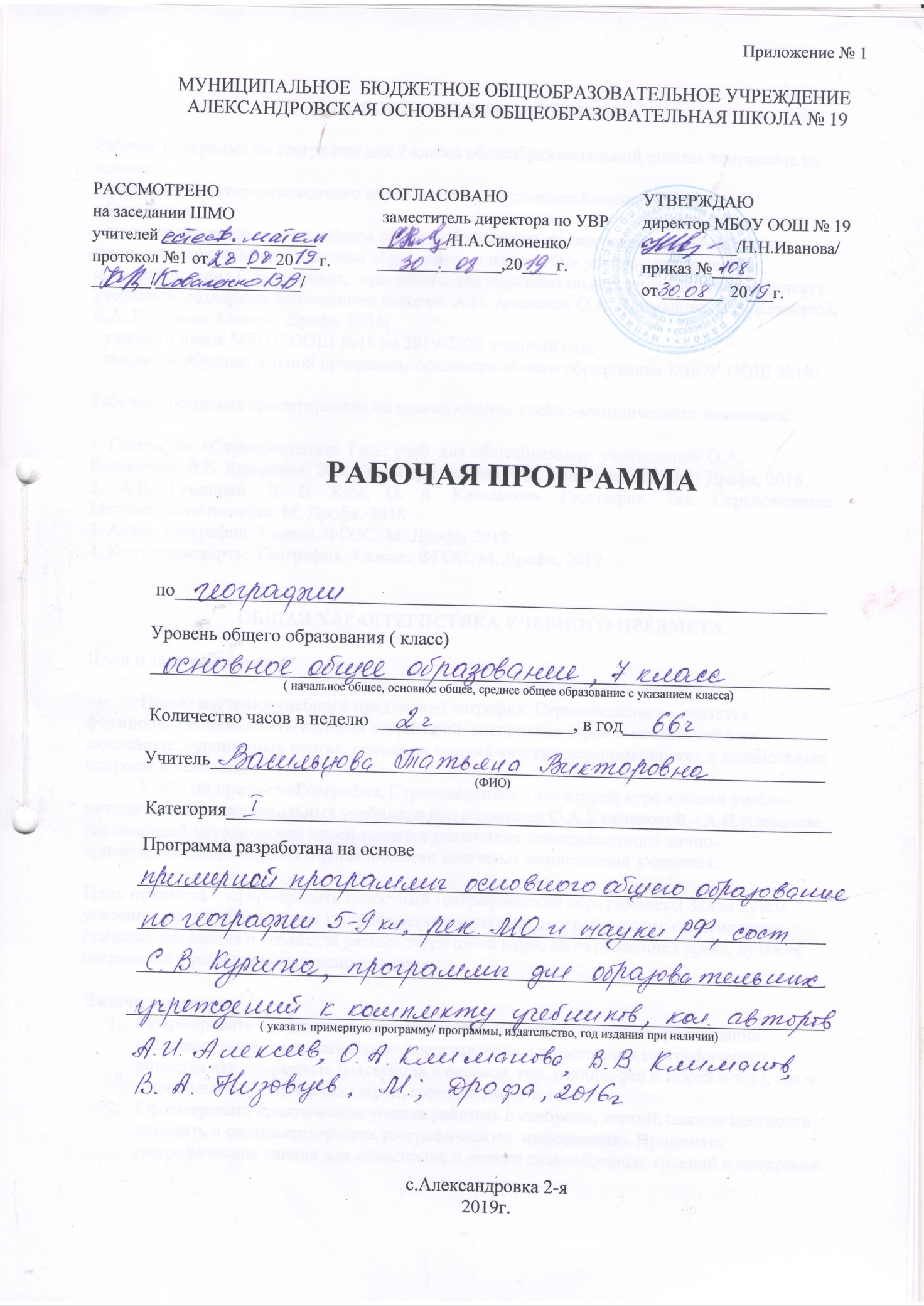 ПОЯСНИТЕЛЬНАЯ ЗАПИСКА.Рабочая программа по географии для 7 класса общеобразовательной школы  составлена на основе:- федерального государственного образовательного стандарта основного общего образования;- примерной программы основного общего образования по географии для 5 – 9классов,рекомендованной Министерством образования и науки РФ и учебно-методическое пособие/составил С.В. Курчина,  программы для образовательных учреждений к комплекту учебников, созданных коллективом авторов: А.И. Алексеев, О.А. Климанова, В.В. Климанов, В.А. Низовцев. Москва. Дрофа. 2016;- учебного плана МБОУ ООШ №19 на 2019-2020 учебный год;- основной образовательной программы основного общего образования МБОУ ООШ №19.Рабочая программа ориентирована на использование учебно-методического комплекса:1. География. «Страноведение» 7 кл.: учеб. для общеобразоват. учреждений/ О.А. Климанова, В.В. Климанов, Э.В. Ким и др.; под ред. О.А. Климановой. – М.: Дрофа, 2016.2. А.В. Румянцев. Э. В. Ким, О. А. Климанова. География. 7кл. Страноведение. Методическое пособие. М. Дрофа, 20183. Атлас. География. 7 класс. ФГОС. М.:Дрофа, 20194. Контурные карты. География. 7 класс. ФГОС. М.:Дрофа, 2019ОБЩАЯ ХАРАКТЕРИСТИКА УЧЕБНОГО ПРЕДМЕТАЦели и задачи предметаЦелью изучения учебного предмета «География. Страноведение» - является  формирование целостного видения территорий, восприятия стран и местностей в их важнейших, сущностных чертах, основных географических закономерностях и взаимосвязях природы и человека.Учебный предмет «География. Страноведение» - это второй курс в новой учебно-методической линии школьных учебников под редакцией О.А.Климановой – А.И.Алексеева, где основной методической идеей является реализация деятельностного лично-ориентированного подхода в формировании ключевых компетенций учащихся.Цель предмета – сформировать целостный географический образ планеты Земля путем усвоения знаний об основных географических понятиях, географических особенностях природы, населения и хозяйства разных территорий мира; об окружающей среде, путях ее сохранения и рационального использования. Задачи предмета:Сформировать представление у учащихся о структуре, динамике, размещении населения мира, первоначальные представления о размещении географических объектов как природных (материков и океанов, гор, равнин, рек и морей и т.д.), так и социально-экономических (стран, городов, дорог и т.д.).Сформировать практические умения работать с глобусом, картой, планом местности, находить и систематизировать географическую  информацию. Применять географические знания для объяснения и оценки разнообразных явлений и процессов.Развивать познавательные интерес, интеллектуальные и творческие способности в процессе наблюдений за состоянием окружающей среды, решения географических задач, самостоятельного приобретения новых знаний.Развивать понимание воздействия человека на состояние природы и следствий взаимодействия природы и человека, разнообразия и своеобразия духовных традиций.Воспитывать личностное отношение к своему населенному пункту, как части России, чувство уважения и любви к своей малой Родине через активное познание и сохранение родной природы.МЕСТО УЧЕБНОГО ПРЕДМЕТАРабочая программа рассчитана на изучение предмета 2 часа в неделю, 70 часах  в год ( при 35 неделях). В соответствии с годовым календарным учебным графиком на 2019-2020 учебный год и в связи с государственными праздниками программа по географии будет реализована за 66 часов.ОСНОВНОЕ СОДЕРЖАНИЕ ПРЕДМЕТАВведение. 5чГеография в современном мире. Страноведение – наука о природе, населении, хозяйстве и культуре стран земного шара. Материки, части света и страны. Географические карты. Разнообразие стран современного мира. Способы получения страноведческой информации. Источники географической информации.Раздел I. Земля – планета людей  11ч.Тема 1. Население мира. Появление человека и его распространение по земному шару. Сухопутные мосты между материками в прошлом. Речные цивилизации древности. Средиземноморье как колыбель цивилизации. Плавания человека через океан. Освоение внутренних районов материков. Миграции.Колебание численности населения Земли. Расселение человека по земному шару. Размещение населения и плотность. Наиболее населённые страны мира. Человеческие расы.  Крупнейшие народы мира, их социальные и экологические проблемы. Разнообразие культур и этносов. Национальные традиции и обычаи. Религии мира. Городское и сельское население. Крупнейшие города мира.Тема 2. Хозяйственная деятельность человека. Возникновение и развитие хозяйства. Разнообразие видов хозяйственной деятельности и их изменения во времени. Первичные, вторичные и третичные виды хозяйственной деятельности. Современное хозяйство мира: секторы (сферы), отрасли. Взаимосвязь хозяйств отдельных стран мира.Тема 3. Природа Земли и человек. Карта строение земной коры. Соотношение между формами рельефа и строением коры. Платформы и складчатые области. Эпохи складчатости. Влияние климата на облик Земли и жизнь людей. Зависимость температуры воздуха от угла падения солнечных лучей. Основные и переходные климатические пояса. Образование климатических областей. Парниковый эффект.Мировой океан и его значение для природы Земли. Живое вещество в океане. Морские природные комплексы. Природные богатства Мирового океана.Раздел II. Материки, океаны  и страны мира. 49 чЕвразия и омывающие ее океаны.  Евразия – самый большой материк Земли. Географическое положение, его влияние на особенности природы материка. Атлантический океан – самый молодой и освоенный. Индийский  океан. Особенности природы и особенности хозяйственного использования океанов.Тема 4. Европа  Европа – самая старая, заселённая и освоенная часть света Общие особенности европейских стран. Европейский союз.Северная Европа. Физико-географическое положение стран (островное и полуостровное) и их относительная изолированность. Древнее оледенение и его влияние на природу стран. Океанические течения и их влияние на природу и хозяйство. Вулканизм и ледники Исландии. Использование геотермальной энергии. Основные черты природы Фенноскандии. Фьорды Норвегии, озера и возвышенности Швеции, леса и болота Финляндии. Скандинавы - потомки викингов. Особенности хозяйства: рыболовство, лесная промышленность, добыча железной руды и нефти. Обрабатывающая промышленность Швеции. Молочное животноводство.Средняя Европа. Британские острова. Географическое положение. Влияние островного положения на историю и культуру страны. Факторы формирования морского умеренного климата. Великобритания – «туманный Альбион». Зависимость природы и хозяйства от особенностей климата. Островная изоляция,  влияние ее на характер и жизнь британцев. Индустриальная мощь Англии. Лондон и его достопримечательности. Ирландия – «зеленый остров». Франция и страны Бенилюкса. Географическое положение и единство стран региона. Разнообразие природы и хозяйства регионов Франции. Культурное наследие Франции. Нидерланды: страна низкой земли. Наводнения их причины. Работы по мелиорации территории. Польдеры и ветряные мельницы. Бельгия: сгусток населения и промышленности. Штаб-квартиры Европейских  объединений.Германия и Альпийские страны. Германия – самая большая по численности населения страна Европы. Природа страны: от приморских низин Балтийского и Северного морей до альпийских высокогорий. Области древней складчатости и характерные для них полезные ископаемые. Рейн и Эльба – срединные оси Европы. Региональные различия в хозяйстве и населении страны. Разнообразие немецких городов. Берлин, Гамбург, Мюнхен. Горы и ледники Швейцарии и Австрии. Восточная Европа. Страны между Германией и Россией. Страны западных славян: Польша, Чехия и Словакия; территориальная и культурная связь с Россией. Широколиственные и смешанные леса. Интенсивное и давнее освоение территории и современное состояние природы. Национальные парки. Особенности переходной экономики.Страны Балтии (Литва, Латвия, Эстония). Приморское географическое положение. Озера и морены Прибалтики, мягкий морской климат. Низкое естественное плодородие почв и скудость природных ресурсов.  Куршская коса – памятник всемирного природного наследия. Хуторская форма расселения. Рыбный промысел  и приморская рекреация. Территориальная близость с Россией и сложность исторических взаимодействий. Русскоязычное население стран Балтии.Страны восточных славян (Беларусь, Украина, Молдова). Географическое положение территории, его сходства и различия с Европейской частью России. Белорусское полесье. Чернобыль и «ядерная катастрофа».Степи и лесостепи Украины. Киев – «мать городов русских». «Украинский» Запад и «русские» Восток и Юг. Индустриально-аграрный характер экономики. Основные виды хозяйственной деятельности.Южная Европа. Страны на Пиренейском полуострове (Испания и Португалия). Географическое положение стран в субтропическом климате и его следствия. Барьерный эффект гор на окраинах и континентальность климата в центре. Разнообразие природы и хозяйства регионов Испании. Арабское влияние в привычном ландшафте. Конкистадоры. Национальные традиции испанцев, известные всему миру. Мадрид и Барселона. Португалия – приатлантическая  страна на крайнем западе Европы.Страны на Апеннинском полуострове (Италия). «Итальянский сапог» на карте Европы. Государства – карлики. Влияние географического положения на характер природы и хозяйство региона. Горные цепи как неотъемлемая часть страны: альпийская складчатость и ее современные проявления.  Промышленное могущество Севера и отсталость Юга. Субтропические культуры, рекреация. Венеция, Рим, Флоренция – «классическая Италия». Ватикан – город-государство.Дунайские и Балканские страны. Особенности географического положения, изрезанность береговой линии и её влияние на особенности цивилизации. Горные страны. Карстовые плато. Дунай – международная река Европы. Особенности режима реки. Благоприятные агроклиматические ресурсы. Узел культур и религий. Венгрия: финно-угорский народ в центре Европы. Будапешт – город на берегах Дуная. Предгорный прогиб Карпат и румынская нефть. Сады Болгарии. Югославия: лоскутное одеяло. Культурное наследие Греции.Россия – евразийская страна, самая большая по площади страна мира. Особенности природы, населения и  хозяйства России.Тема 5.  Азия Своеобразие географического положения Азии и его влияние  на особенности природы. Минеральные ресурсы региона и их  приуроченность к различным структурам земной коры. Этнокультурная специфика региона в целом.Закавказье (Грузия, Армения, Азербайджан). Географическое положение: между Черным и Каспийским морями. Сложность геологической истории и ее связь с рельефообразованием: горные цепи, лавовые плато, межгорные долины. Землетрясения и потухшие вулканы, озера. Влажные и сухие субтропики: экспозиционный эффект гор и специализация сельского хозяйства. Высотная поясность на Кавказе. Субтропическое и орошаемое земледелие,  нефтедобыча.Юго-Западная Азия. Состав региона: Турция, Восточное Средиземноморье, страны Персидского залива, Аравийский полуостров. Географическое положение региона: на перекрестке цивилизаций и культур – мост между континентами. Жаркий и сухой климат Аравии, субтропики Турции и восточного Средиземноморья. Иран– горы, нагорья и пустыни. Нефтяные богатства стран Персидского залива. Пустыни Аравии и зарождение ислама. Иерусалим – центр трех религий. Византия – Константинополь – Стамбул. Исторически обусловленные и новые отрасли хозяйства стран региона. Региональные различия в доходах стран и их следствия.Центральная Азия. Казахстан, Средняя Азия и Афганистан. Специфика континентального географического положения: в центре Азии. Горы и равнины региона и их связь. Бассейн внутреннего стока: реки, пропадающие в пустыне. Пустыни и оазисы. Древняя история и памятники архитектуры: Хорезм, Бухара, Самарканд. Котел кочевых народов. Монокультурное хозяйство и его экологические последствия. Арал – исчезающее море пустыни. Афганистан – страна без железных дорог. Восточная Азия. Китай и Монголия. Особенности географического положения региона. Сибирский антициклон и континентальность климата. Муссонная циркуляция атмосферы. Огромные размеры Китая и разнообразие природы. Хуанхэ – «желтая река». Лессовые плато и ветровая эрозия. Катастрофические наводнения. Самая многонаселенная страна мира: пути решения демографической проблемы. Культура риса и сои; шелководство. Современное экономическое развитие Китая. Холодные высокогорья Тибета и их изоляция. Монголия – страна «потомков Чингисхана».Япония и страны на Корейском полуострове. Географическое положение Японии: от тропиков до умеренных широт. Высокая сейсмичность и ее проявления; цунами. Островная изоляция страны. Культ природы и особенности национального сознания. Высокая плотность населения и урбанизация. Передовой уровень хозяйства. Корея – разделенный полуостров. Один народ, общая история и культура. КНДР – изолированная страна. Республика Корея – путь от отсталого к экономически развитому государству.Южная Азия. Географическое положение региона: от высочайших гор в мире до берегов Индийского океана. Муссоны и их влияние на природу и хозяйство Индии. Гималаи и их образование. Горные королевства Непала и Бутана. Инд и Ганг – две главные реки Южной Азии. Древняя культура Индии и ее связь с природой. Бангладеш – государство-дельта. Юго-Восточная Азия. Географическое положение: влажный угол материка. Обилие осадков и буйство растительности. Постоянно-влажные и переменно-влажные леса. Индокитай – между двумя великими цивилизациями. Индонезия и Филиппины – страны-архипелаги. Интенсивное индустриальное развитие стран; «восточноазиатские драконы». Обобщение знаний по теме «Евразия». Евразия – самый большой материк земного шара. Разнообразие физико-географического положения и природы стран материка. Самые крупные и наиболее значимые природные объекты Евразии. Неравномерность размещения населения и народы, населяющие Евразию. Расовый, национальный и религиозный состав. Регионы Евразии.Тема 6. Африка. Общая характеристика Африки. Модель географической зональности и симметрия относительно экватора. Самые крупные и наиболее значимые природные объекты материка. Колониальное прошлое и современная политическая карта Африки. Северная Африка. Географическое положение региона. Страны Магриба – африканское Средиземноморье. Арабский запад. Полезные ископаемые: нефть, природный газ и фосфориты. Жаркий и сухой климат. Нил – уникальный плодородный оазис. Сахара – крупнейшая пустыня планеты. Тропические пустыни: песчаные, каменистые, соляные. Земледелие в оазисах. Культура финиковой пальмы.Западная и Центральная Африка. Особенности географического положения. Влияние рельефа и климата на формирование природных зон экваториального и субэкваториальных поясов.Страны побережья Гвинейского залива. Кофе, бананы, какао и другие плантационные культуры. Река Нигер и ее роль в жизни Западной Африки. Зона Сахеля. Озеро Чад. Опустынивание. Бассейн Конго – лесное сердце континента. Обезлесение и его причины. Полезные ископаемые стран региона. Особенности современного хозяйства: добыча полезных ископаемых и плантации тропических культур. Народы негроидной расы: фульбе, хауса, пигмеи.Восточная Африка. Особенности географического положения: вдоль побережья Индийского океана. Великие Африканские разломы: нагорья, плоскогорья и озера. Рифтовая зона. Саванны и редколесья. Сафари и национальные парки. Эфиопия – родина сельскохозяйственных культур. Арабское влияние на побережье Индийского океана. Народы банту и суахили. Мадагаскар – крупнейший остров у берегов Африки.Южная Африка. Особенности географического положения стран региона. Различия западных и восточных побережий. Река Замбези и водопад Виктория. Влияние холодных течений и пустыня Намиб (дюны и вельвичия). Пески Калахари и внутренние дельты. Капские и Драконовы горы – «Средиземноморье Южной Африки». Южно-Африканская Республика: сложный национальный состав, особенности экономического развития. Горнодобывающая промышленность: руды цветных металлов, алмазы, золото.Обобщение знаний по теме «Африка». Самые крупные и наиболее значимые природные объекты. Особенности природы материка обусловленные географическим положением- модель географической зональности и симметричное расположение зон относительно экватора. Колониальный тип структуры хозяйства: порты, районы добычи полезных ископаемых, плантационное сельское хозяйство. Голод, нищета, неграмотность.Тема 7. Америка – Новый свет. Америка – Новый свет. Одна часть света, два материка. Особенности географического положения и природы Северной и Южной Америки.Канада и Гренландия. Особенности географического положения. «Холодное дыхание» Арктики и сдвиг природно-хозяйственных зон на юг. Канадский Арктический архипелаг. Арктический и субарктический климат. Гудзонов залив – «ледяной мешок». Гранитные скалы полуострова Лабрадор. Кристаллический щит и богатство полезных ископаемых. Материковое оледенение, его влияние на природу и хозяйство страны. Великие озера и река Святого Лаврентия. Североамериканская тайга и степные провинции. Гренландия – самый большой остров на Земле.Соединенные Штаты Америки Географическое положение: от Атлантики до Тихого океана. Особенности природы страны: горный Запад и равнинный Восток. Меридиональная зональность. «Молодые» Кордильеры и «старые» Аппалачи. Национальные парки. Состав населения страны: «иммиграционный котел». Миссисипи – «американская Волга».США – крупнейшая экономическая держава мира. Региональные различия в размещении населения и хозяйства на территории страны. Северо-Восток США: район первых переселенцев. «Супергород» Нью-Йорк. Родина небоскрёбов- Чикаго. Вашингтон – столица США. Полуостров Флорида – тропический рай и космодром. Калифорния – самый населённый и развитый штат. Города Тихоокеанского побережья – Лос-Анджелес, Сан – Франциско.Центральная Америка и Вест-Индия. Особенности географического положения стран региона. Перешеек между океанами и Панамский канал. Жаркий и сухой климат внутренних нагорий. Наследие древних культур. Мехико – крупнейший город мира. Тропические циклоны Карибского моря. Вест-Индия: Большие и Малые Антильские острова.Бразилия. Крупнейшая страна Южной Америки. Река Амазонка – самая полноводная река Земли. Амазонская сельва (Амазония) – «легкие планеты». Минеральные богатства Бразильского плоскогорья. Плантационное хозяйство: кофе, сахарный тростник и другие тропические культуры.  Бразилиа – столица страны.Рио-де-Жанейро – город карнавалов.Андские страны. Состав региона. Горная цепь Анд – ось развития региона. Сложность геологический истории и богатство полезными ископаемыми: нефть Эквадора, олово Боливии и медь Чили. Льянос – саванны бассейна Ориноко. Водопад Анхель. Высотная поясность: от сельвы до ледников. Положение снеговой линии в зависимости от климата. Приокеаническая пустыня Атакама. Высокогорное озеро Титикака.Ла-Платские страны. Положение в субтропических и умеренных широтах. Пампа и ее сравнение со степями и прериями. Патагония.  Река Парана и гидростроительство. Крайний юг материка: фьорды и острова. Остров Огненная Земля и мыс Горн.Обобщение знаний по Северной и Южной Америке. Одна часть света – два материка. Латинская Америка – бывшие колонии Испании и Португалии. Кордильеры и Анды – общая ось материков. Панамериканское шоссе. Самые крупные и наиболее значимые природные объекты Америки. Уникальный расовый состав стран Америки: смешение европеоидной, монголоидной и негроидной расы.Практические работы: 1. Нанесение на контурную карту важнейших природных объектов Северной Америки. 2*. Изучение региональных различий в природе и хозяйстве страны (на примере США). 3. Описание географического положения Южной Америки. 4*. Составление комплексной характеристики реки (на примере Амазонки или Параны). 5. Составление схемы высотной поясности (на примере Экваториальных Анд).Тема 8. Австралия и Океания. Австралия. Географическое положение и природа. Страна-материк. Сухопутные мосты с Евразией и Тасманией. Остров Тасмания. Большой Водораздельный хребет и его влияние на природу страны. Пустыни центральной Австралии. Озеро Эйр и пересыхающие реки (крики). Минеральные богатства материка. Уникальный животный и растительный мир; эндемики. Аборигены и иммигранты. Сидней и Мельбурн – города-соперники.Океания. Состав региона: Полинезия и Новая Зеландия, Микронезия, Меланезия. Линия перемены дат. Происхождение островов и общие черты природы. Коралловые рифы, атоллы и лагуны. «Покорители» Тихого океана. Натуральное хозяйство и ядерные испытания.Особенности природы и хозяйственного использования Тихого океана.Практические работы: 1*. Выявление влияния рельефа на климат материка (на примере Большого Водораздельного хребта и Центральной Австралии). 2.* Составление географического описания острова (на примере одного из островов Новой Зеландии).Тема 9. Полярные области Земли. Полярные области Земли. Общие черты природы полярных областей Земли. История исследования и освоения. Международное сотрудничество в исследовании и освоении.Арктика. Особенности географического положения, природы и хозяйственного освоения Северного ледовитого океана и сухопутной части материка. Антарктика. Антарктида - самый южный материк. Ледниковый покров и строение материка. Антарктические оазисы и птичьи базары. Полюс холода планеты. Шельфовые ледники и айсберги. Озоновая дыра.Общие черты полярных областей Земли. Раздел Ш. Человек и планета: история взаимоотношений (1 час). История изменения природы человеком. Воздействие первобытных людей на природу, использование огня. Древнее земледелие и его негативные последствия. Результаты взаимодействия человека на различные оболочки Земли. Изменение  человеком  природы материков. Прошлое и будущее Земли. Образование планеты и земных оболочек. Эпохи горообразования и ледниковые периоды. Будущее нашей планеты и человечества.Учебно-тематический планПОУРОЧНОЕ ПЛАНИРОВАНИЕПЛАНИРУЕМЫЕ ОБРАЗОВАТЕЛЬНЫЕ РЕЗУЛЬТАТЫ  ОСВОЕНИЯ  ПРЕДМЕТА, КУРСА (ФГОС)ЛИЧНОСТНЫЕ:- овладение на уровне общего образования законченной системой географических знаний и умений, навыками их применения в различных жизненных ситуациях;- осознание ценности географических знаний, как важнейшего компонента научной картины мира;- формирование устойчивых установок социально-ответственного поведения в географической среде – среде обитания всего живого, в том числе и человека.МЕТАПРЕДМЕТНЫЕ:Метапредметные  результаты  курса  «География. Материки, океаны, народы и страны»  основаны на формировании универсальных учебных действий.Личностные УУД:- осознание себя как члена общества на глобальном, региональном и локальном уровнях (житель планеты Земля, житель конкретного региона);- осознание значимости и общности глобальных проблем человечества;- эмоционально-ценностное отношение к окружающей среде, необходимости её сохранения и рационального использования;- патриотизм, любовь к своей местности, своему региону, своей стране;- уважение к истории, культуре, национальным особенностям, толерантность.Регулятивные УУД:- способность к самостоятельному приобретению  новых знаний и практических умений;- умения управлять своей познавательной деятельностью;- умение организовывать свою деятельность;- определять её  цели и задачи;- выбирать средства   и применять их на практике;- оценивать достигнутые результаты.Познавательные УУД:- формирование и развитие по средствам географических знаний познавательных интересов,  интеллектуальных и творческих результатов;-умение вести самостоятельный поиск, анализ, отбор информации, её преобразование, сохранение, передачу и презентацию с помощью технических средств.Коммуникативные УУД:- самостоятельно организовывать учебное взаимодействие в группе  (определять общие цели, распределять роли, договариваться друг с другом)Предметные УУД:- называть методы изучения Земли;- называть основные результаты выдающихся географических открытий и путешествий;- знать современное географическое положение материков и океанов, главные черты рельефа Земли, климатообразующие факторы и климаты, внутренние воды суши, зональные природные комплексы Земли, катастрофические явления природного характера;- развивать базовые знания страноведческого характера: о целостности и дифференциации природы материков, их крупных регионов и стран, о людях, их населяющих, об особенностях их жизни и хозяйственной деятельности в различных природных условиях.№Название темыКоличество часовВиды контроля1Введение 5 2Раздел 1. Земля – планета людей113Раздел 2. Материки, океаны и страны мира494Раздел 3. Человек и планета. 1Итого:66№ п/пНаименование тем и разделовКол-вочасовОсновные виды деятельностиДата проведения  Дата проведения  № п/пНаименование тем и разделовКол-вочасовОсновные виды деятельностиПлан.Факт.Введение51География в современном мире1Работа с различными источниками информации: таблицами и схемами учебника02.092Материки, части света и страны1Обозначение на контурных картах материков, океанов, частей света и крупных островов06.093Разнообразие стран современного мира.1Составление таблицы «Разнообразие стран современного мира».09.094Источники страноведческой информации (урок-практикум)1Работа с различными источниками информации: таблицами и схемами учебника13.095Карта – один из источников страноведческой информации.1Обозначение на контурных картах материков, океанов, частей света и крупных островов16.09Раздел 1. Земля – планета людей116Расселение человека по земному шару.1Появление человека на Земле. Расселение населения. Миграция, Великое переселение народов.20.097Численность и размещение населения мира1Человеческие расы, этносы. Самые многочисленные народы. Численность и плотность населения планеты.23.098Человеческие расы.1Человеческие расы.27.099Народы мира.1Народ (этнос), культурный ландшафт, языковая группа, мировые религии, атеист.30.0910Городское и сельское население. Крупнейшие города мира.1Урбанизация, городская агломерация, исторический центр города, национальный квартал.04.1011Возникновение и развитие хозяйства.1Хозяйственная деятельность, экономика, первичные виды хозяйственной деятельности, первичный сектор экономики, вторичные виды хозяйственной деятельности, вторичный сектор экономики, третичный вид хозяйственной деятельности, третичный сектор экономики, промышленность, сельское хозяйство, сфера услуг07.1012Современное хозяйство мира.1Хозяйственная деятельность, экономика11.1013Влияние строения земной коры на облик Земли.(урок – практикум)1Платформа, область складчатости, руда.14.1014Влияние климата на облик Земли и жизнь людей.1Основные и переходные климатические пояса, адаптация, парниковый эффект.18.1015Образование климатических областей.(урок-практикум)1Климатообразующие факторы, климатическая область, амплитуда температур.21.1016Мировой океан и его значение для человечества.1Планктон, нектон, бентос, морской природный комплекс.25.10Раздел 2. Материки, океаны и страны мира4917Общая характеристика Евразии. Географическое положение материка.1Географическое положение материка (работа по плану)28.1018Тектоническое строение, рельеф, и полезные ископаемые.1Тектоническое строение, рельеф, полезные ископаемые.01.1119Особенности климата и внутренние воды.1Особенности климата и внутренние воды11.1120Особенности природы и хозяйственного использования Атлантического океана.1Крупнейший район рыболовства, айсберг.15.1121Особенности природы и хозяйственного использования Индийского океана.1Коралловый остров.18.1122Северная Европа1Центр древнего оледенения, фьорд, шхеры, смешенные леса, гейзер, геотермальная энергия22.1123Средняя Европа. Британские острова (Великобритания и Ирландия)1Архипелаг, умеренный морской климат.25.1124Франция и страны Бенилюкса.1Польдер, мистраль.29.1125Германия и альпийские страны1Пустошь, плато, автобан, альпийский луг.02.1226Восточная Европа. Страны между Германией и Россией.1Дюна, национальный парк, морена, коса, хутор, янтарь.06.1227Белоруссия, Украина и Молдавия.1Полесье, степь, порог, полонина09.1228Южная Европа. Страны на Пиренейском полуострове1Средиземноморская растительность13.1229Страны на Апеннинском полуострове.1Вулкан, сиеста, сирокко, католическая церковь.16.1230Дунайские и Балканские страны.1Пестрота национального и религиозного состава, карстовые формы рельефа.20.1231Россия – самая большая по площади страна мира.1Самое большое по площади государство23.1232Природа, население и хозяйство России1Полюс холода Северного полушария, многолетняя (вечная) мерзлота, географический район.27.1233Закавказье.1Лавовое плато, вулканический туф.30.1234Юго – Западная Азия.1Полупустыня, пустыня, эфемер, эфемероид, орошаемое земледелие13.0135Центральная Азия1Континентальность климата, солончак, бессточная область, оазис, монокультура.17.0136Китай и Монголия.1Муссон, муссонные леса, муссонный климат, лёсс, наводнение.20.0137Япония и страны на Корейском полуострове.1Цунами, тайфун, икебана, бонсай.24.0138Южная Азия.1Индуизм, каста.27.0139Юго-Восточная Азия.131.0140Общая характеристика Африки: ГП материка. Урок - практикум1Географическое положение материка03.0241Тектоническое строение, рельеф и полезные ископаемые.1Тектоническое строение, рельеф, полезные ископаемые, древняя платформа, разлом07.0242Особенности климата и внутренние воды1Особенности климата и внутренние воды, влажный вечнозеленый лес, саванна, пустыня.10.0243Северная Африка.1Солончак, бархан, вади, финиковая пальма14.0244Западная и Центральная Африка.1Пассат, саванна, харматтан, гилея, пигмей.17.0245Восточная Африка.1Разлом, грабен, баобаб, сафари, центр происхождения культурных растений, эндемик.21.0246Южная Африка.1Приокеаническая пустыня, вельвичия.28.0247Северная Америка. Общая характеристика.1Географическое положение материка, метис, самбо, мулат.02.0348Южная Америка. Общая характеристика.1Географическое положение материка: пигмеи, экваториальные леса .       06.0349Тектоническое строение, рельеф и полезные ископаемые.1Тектоническое строение, рельеф, полезные ископаемые13.0350Особенности климата и внутренние воды1Особенности климата и внутренние воды. Патагония.16.0351Канада.1Прерии, инуит.20.0352Особенности ГП, государственного устройства и природы США.1Каньон, пыльные бури, торнадо, желтозем, краснозем.30.0353Население и хозяйство США1Индейцы, резервация, деловой центр, ферма03.0454Центральная Америка и Вест-Индия.1Суккулент, смог, мангры, ураган.06.0455Бразилия.1Сельва.10.0456Хребты и нагорья Анд: от Венесуэлы до Чили.1Внутренние плоскогорья, горная цепь, пояс «вечной весны».13.0457Ла-Платские страны1Пампа, креол.17.0458Географическое положение и природа Австралии1Скрэб, крик, артезианские воды.20.0459Австралийский Союз.1Абориген, горнодобывающая держава.24.0460Океания.1Вулканические, материковые, коралловые острова, эпифит, копра, атолл.27.0461Особенности природы и хозяйственного использования Тихого океана.1Глубоководный желоб.08.0562Полярные области Земли1Арктика, Антарктида, арктический (антарктический) климат, северное сияние, ледяная пустыня, навигация.15.0563Арктика.1Торосы, сектор Арктики, ягель, гнус.18.0564Северный Ледовитый океан1Шельфовый ледник, антарктический оазис, полюс холода Земли       22.0565Антарктика.1«ревущие сороковые», полюс холода.25.05Раздел 3. Человек и планета. 166История изменения природы земли человеком.Изменение человеком природы материков.1Влияние хозяйственной деятельности людей на литосферу, гидросферу, атмосферу, биосферу; меры по их охране.Основные типы природопользования. История загрязнения окружающей среды. Экологические проблемы.29.05ИТОГО66